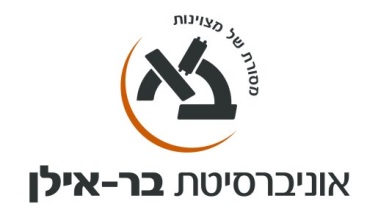 12.3.2020שם ומספר הקורס: "דמויות מקראיות"10-020-01שם המרצה: ד"ר ברק כהןסוג הקורס: הרצאהשנת לימודים:  תשפ"א                    סמסטר:  א'-ב'                   היקף שעות:  2 ש"ש אתר הקורס באינטרנט: lemida.biu.ac.il   א. מטרות הקורס ותוצרי למידה:מטרת הקורס היא לנתח קטעים מספרות חז"ל העוסקים בתיאור דמויות מפתח מעולם המקרא. עיקר הלימוד ייעשה תוך עיון ביקורתי במקורות חז"ל, ליבון החומר, ניתוחו, השוואתו והסקת מסקנות על בסיס המקבילות והשינויים שבין המקורות. כמו-כן, יעסוק הקורס בניתוח משווה של אתן הדמיות המקראיות בספרות הנוצרית-מערבית בכלל, והנצרות הסורית-נוצרית בפרט. בדרך זו יתוודעו הסטודנטים אל המקורות עצמם, ויכירו את מהותם, שורשם ומשמעותם של ההבדלים שביניהם. הקורס אף יציע אף את ההשלכות ההיסטוריות והפרשניות הנובעות מניתוח השוואתי זה בסוגיות התלמוד. תוצרי למידה:התלמיד יבין את תיאור דמויותיהם של אישים בולטים מן המקרא בתוך ספרות חז"ל על רקע המציאות ההיסטורית של חז"להתלמיד יכיר את המודלים העיקריים לניתוח דמות מקראית בעיני חז"ל והשלכותיהםהתלמיד יכיר את החיבורים החזלי"ם הנידונים בקורס וכן את ספרי הברית החדשה ואבות הכנסייה הנידונים בקורס    ב. מהלך השיעורים: ב.1. רציונל, נושאים:מגמת הקורס היא להבין את האגדה של חז"ל על רקע המציאות ההיסטורית-תרבותית הארצישראלית לעומת הבבלית של החכמים בסוף התקופה העתיקה.ב.2. מהלך השיעורים:הלימוד בכיתה יתמקד בניתוח של ממצאי המחקר שעסק בנושא זה עד כה, לאור המקורות השונים מן התלמודים ומדרשי האגדה, ולאור שיטות המחקר שאפיינו את המחקרים האלה. העיון במקורות התלמודיים והמדרשיים יתבסס על שיטת הלימוד המדעית-ביקורתית בסוגיות, ניתוחם והסקת מסקנות על בסיס המקבילות והשינויים שבין המקורות (תלמודים [בבלי וירושלמי], ספרות חיצונית, מדרשי אגדה, ועוד]; התמצאות בספרות עזר מקצועית [מאגרי מידע, מילונים, ספרי מבואות, אנציקלופדיות, ועוד]; עריכה ועיבוד של החומר הנלמד לצורך כתיבת עבודה. לקורס תצורף חוברת מאמרים, שהסטודנטים יידרשו לקרוא כתרגילי קריאה.  ב.3. תכנית הוראה מפורטת לכל השיעוריםג. דרישות קדם:אין דרישות מוקדמותד. חובות / דרישות / מטלות:נוכח הגבלות הקורונה וחוסר הוודאות שככל הנראה תלווה אותנו בחודשים הקרובים, קורס זה יועבר באופן היברידי. פירוש הדבר, שיהיו מפגשים פרונטליים המשולבים עם השתתפות בזום מן הבית. תדירות המפגשים הפרונטליים תיקבע לפי מצב הקורונה, הוראות האוניברסיטה ומתוך שיח והבנה עם התלמידים. ננסה לפתוח את השנה במפגש פרונטלי בשיעור הראשון כדי לראות כיצד ניתן לשלב הוראה פרונטלית ולימוד בזום באופן מטבי. לאחר מכן, המרצה יקבע את אופן המפגשים בהתאם למצב. תלמידים שמעדיפים ללמוד בזום ילמדו בזום בבית ולא תהיה חובה להגיע לכיתה. כל שיעור יוקלט, ובסיומו המרצה יעמיד קישור לשיעור באתר המודל של הקורס.בקורס זה יש עדיפות לנוכחות בזמן אמת. תלמידים שאינם יכולים להיות בזום בזמן אמת חייבים להיות בקשר עם המרצה מראש כדי לוודא שהם לומדים כראוי ומגישים את כל המטלות בזמן.לפני כל שיעור יקבלו התלמידים הוראות מפורטות על הקטע בתלמוד אותו יש להכין וכן הפניות לקטעים המקבילים במקורות האחרים. במהלך הקורס המרצה ייתן מספר מטלות שעל התלמידים להגיש בכתב. הספרות הרלוונטית תוגש לסטודנטים על ידי המרצה במערכת המודל, או, לחילופין, תינתן הדרכה על ידו היכן באינטרנט ניתן להגיע אל החומר (במקרים שבהם זהו חלק מן התרגול).  ה. מרכיבי הציון הסופי: הציון הסופי מורכב מעבודה/מטלה במקום מבחן, שתוגש במערכת המודל בסוף השנה. כאמור לעיל, סעיף ד, עבודה זו תהווה 100% מן הציון בקורס. ביבליוגרפיה (נבחרת): I. ספרים ומאמרים בעברית:II. ספרים ומאמרים באנגלית:שם הקורס באנגלית:Biblical Figures in Rabbinic Literatureמס' השיעורנושא השיעורקריאה1-2מבוא כללי – חלק ראשון:(כמפורט לעיל)3-4מבוא כללי – חלק שני:(כמפורט לעיל)א' גושן-גוטשטיין, "פולמוסומוניה – הרהורים מיתודיים על חקר הוויכוח היהודי-נוצרי בעקבות פירושי חז"ל ואוריגינס לשיר השירים", מדעי היהדות, מב (תשס"ג-תשס"ד), עמ' 119-1905-7נוחN. Koltun-Fromm, "Aphrahat and rabbis on Noah’s righteousness in light of the Jewish-Christian polemic", in:  The Book of Genesis in Jewish and Oriental Christian Interpretation (ed. J. Frishman.; Louvain 1997): 57-718-10בלעםא"א אורבך, "דרשות חז"ל על נביאי אומות העולם ועל פרשת לאור הוויכוח היהודי-נוצרי", תרביץ כה (תשט"ז), עמ' 289-272 10-12משה – חלק א: בניומ' בר, "בניו של משה באגדת חז"ל, שנתון בר אילן יג (תשל"ו), עמ' 157-14913-15משה – חלק ב: עושרו מ' בר, "עושרו של משה באגדת חז"ל", תרביץ מג (תשל"ד), עמ' 87-7016-18משה – חלק ג: דמותוR. Kalmin, The Sage in Jewish Society of Late Antiquity, London –N.Y., 1999, pp. 94-10019-21קורח ועדתוח' מאק, "נשים וגברים באגדות על קורח ועדתו", מדעי היהדות, מ (תש"ס), עמ' 143-13122-23דויד המלךקלמין, החכם (לעיל), עמ' 93-8324-25שלמה המלךג' ששון, " בעקבות המסורת על שלמה המגיקן בספרות חז"ל", JSIJ 6 (2007): 37-5326-28יונה ואנשי נינווהא"א אורבך, "תשובת אנשי נינוה והוויכוח היהודי-נוצרי", ספר היובל לכבוד י"נ אפשטיין, ירושלים תש"י, עמ' 122-11829סיכום, מסקנות והכנה לבחינהאורבך, א"א"תשובת אנשי נינוה והוויכוח היהודי-נוצרי", ספר היובל לכבוד י"נ אפשטיין, ירושלים תש"י, עמ' 122-118אלבק, ח'מבוא לתלמודים, תל אביב תשכ"טבר, מ'"בניו של משה באגדת חז"ל, שנתון בר אילן יג (תשל"ו), עמ' 157-149_______"עושרו של משה באגדת חז"ל", תרביץ מג (תשל"ד), עמ' 87-70גושן-גוטשטיין, א'"פולמוסומוניה – הרהורים מיתודיים על חקר הוויכוח היהודי-נוצרי בעקבות פירושי חז"ל ואוריגינס לשיר השירים", מדעי היהדות, מב (תשס"ג-תשס"ד), עמ' 119-190גפני, י' יהודי בבל בתקופת התלמוד, ירושלים, תשנ"אששון, ג'" בעקבות המסורת על שלמה המגיקן בספרות חז"ל", JSIJ 6 (2007): 37-53מאק, ח'"נשים וגברים באגדות על קורח ועדתו", מדעי היהדות, מ (תש"ס), עמ' 143-131_______"למה לא נכנס משה לארץ? שלוש דרשות תמוהות ופשרן", משה אבי הנביאים:  דמותו בראי ההגות לדורותיה (עורכים: מ' חלמיש, ח' כשר, ח' בן-פזי), רמת-גן תש"ע, עמ' 86-79 פרידמן, ש"י"לאגדה ההיסטורית בתלמוד הבבלי", בתוך: ספר הזיכרון להר"ש ליברמן, ירושלים-ניו-יורק, תשנ"ג, עמ' 164-119פרנקל, ז'מבוא הירושלמי, ברסלוי, תר"ל (מהדורת צילום: ירושלים תשכ"ז)"The Comparative Study of 'Scholasticism' in Late Antique Mesopotamia: Rabbis and the East Syrians", AJS Review 34 (2010), pp. 91-113Becker, A. Fear of God and the Beginning of Wisdom: The School of Nisibis and the Development of Scholastic Culture in Late Antique Mesopotamia (Philadelphia: University of  Pennsylvania Press, 2006)_______Sources for the History of the School of Nisibis: Translated with an Introduction and Notes by Adam H. Becker (Liverpool: Liverpool University Press, 2008)_______The Sage in Jewish Society of Late Antiquity, London –N.Y., 1999Kalmin, R.Jewish Babylonia: Between Persia and Roman Palestine (Oxford: Oxford University Press, 2006)"Rabbi Yohanan and Origen on the Song of Songs – A Third Century Jewish-Christian Disputation", HTR 73 (1980): 567-595Kimelman, R."Aphrahat and Rabbis on Noah’s Righteousness in Light of the Jewish-Christian polemic", in:  The Book of Genesis in Jewish and Oriental Christian Interpretation (ed. J. Frishman.; Louvain 1997): 57-71Koltun-Fromm, N.History of Biblical Interpretation, vol 1: From the Old Testament to Origen, Atlanta 2009, pp. 105-117, 118-119, 174-199Reventlow, H.History of Biblical Interpretation, vol 2, Atlanta 2009, pp. 3-20_______Talmudic Stories: Narrative Art, Composition, and Culture, Boltimore, 1999Rubenstein, J.L.